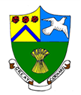 GREAT CORNARD PARISH COUNCILCouncillors are HEREBY SUMMONED TO ATTEND a meeting of the Council of the said Parish to be held on Monday 12th February 2024 at 7:00pm to transact the following business:-AGENDAApologies for absenceChairman’s address To consider declarations of interests and Councillor requests for dispensations relating to items on the AgendaDeclarations of gifts and hospitalityTo confirm the Minutes of the Full Council meeting held on Monday 22nd January 2024 Police MattersTo receive District and County Councillor’s ReportsTo consider the Items Brought Forward List – FOR NOTINGCorrespondenceHardwicke House Patient Partnership Group: invitation for new Parish Council Member to join the GroupFifteen minutes for the public to ask questionsTo receive a verbal update from Cllr Bark on the Neighbourhood PlanTo receive an update on The Stevenson Centre car park resurfacingTo receive information in relation to email ‘spoofing’ and consider installing cyber security for Council email addressesDevelopment and Planning CommitteeConfirmation and adoption of Minutes of the meeting held on 22nd January 2024Questions to Committee ChairFinancial Matters To approve the latest list of payments (to follow)To receive the latest Financial Management ReportProposal to EXCLUDE PRESS AND PUBLIC from the meeting in accordance with section 1 of the Public Bodies (Admission to Meetings) Act (1960) for the following items of business on the grounds that they involve the likely disclosure of confidential and exempt informationTo receive an update on the appointment of a New Council ManagerNext Meeting:	Committees on Monday 26th February 2024Miss Emma SkuceActing Council Manager6th February 2024